Открытый урок по математике в 10 классе по теме:«Применение производной для исследования функций на монотонность и экстремумы».Цели и задачи: Учебные:1) изучить понятие возрастающей и убывающей функции с использованием производной;2) ввести понятие точек экстремумов функции;3) изучить алгоритм исследования непрерывной функции на монотонность и экстремумы;4) применение теории на практике;5) продолжить развивать навык по вычислению производныхРазвивающие:- развивать у уч-ся умение работать в группе и индивидуально; - прививать интерес к математике и математическим наукам;- развивать умение использовать научные методы познания;  - развивать память, логическое мышление, математическую речь (устную и письменную).Воспитательные:- развивать усидчивость, самостоятельность, самоконтроль, наблюдательность; - воспитывать умение целеполагания и планирования.Ход урока.Организационный момент.Доброе утро, ребята! Сегодня у нас необычный урок, предлагаю провести его под следующим девизом:«Кто смолоду думает и думает сам, тот становится потом надёжнее, крепче и умнее» В.ШукшинТо есть на сегодняшнем уроке мне бы хотелось, чтобы вы многое делали самостоятельно и оценивали свою деятельность самостоятельно.Для этого перед вами оценочные листы, в которых вы будете оценивать свою деятельность, либо индивидуальную, либо  групповую, либо коллективную.Первый этап. Проверка домашнего задания.Опрос по цепочке. Оцените сами своё домашнее задание с учётом всех исправлений и недочётов.Устный счёт пройдёт в форме математического лото.Перед вами карточки с функциями. Для каждой функции надо найти производную. Найдя ответ закрыть его синей карточкой. А свои ответы вы сможете проверить используя презентацию на компьютере. Эта работа будет проводиться в парах, после выполнения задания оцените друг друга.Ну, а теперь перейдём к изучению новой темы.Работа с параграфом учебника.(стр. 178)Много раз сегодня в начале урока я повторяла слова «исследование функций на монотонность». Что же это такое?(ответы ребят)Далее идёт совместная работа учителя и учеников с учебником и рисунками из учебника. Обсуждаются такие вопросы как:Как ведёт себя функция в зависимости от производной?О чём позволяет судить угол наклона касательной?Что такое точки экстремума?Как ведёт себя функция в точках экстремума?Как ведёт себя производная в точках экстремума? Давайте ещё раз посмотрим на следующий слайд и все эти понятия упорядочим.(Каждому на стол выдаётся иллюстрация  «График производной функции» и дублируется на слайде)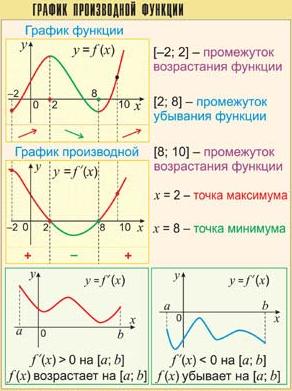 Практическая работа с учебником и в тетрадях.Разберём алгоритм данного задания.y=2x3+3x2-1 (учитель объясняет на доске)Далее каждый по одному примеру:y=5x3-3x5y=3x2-x3y=3x5-5x3+2y=4x5-5x4y=2+5x3-3x5y=x2(x2-4)Оцените свою работу у доски  в своих картах.Ну что ж, подведём итоги, каждому из вас необходимо сделать проверочный тест.Тесты раздаются индивидуально и копируются на компьютерах.Затем на доске появляются ответы, проводится проверка и оценивание последнего этапа.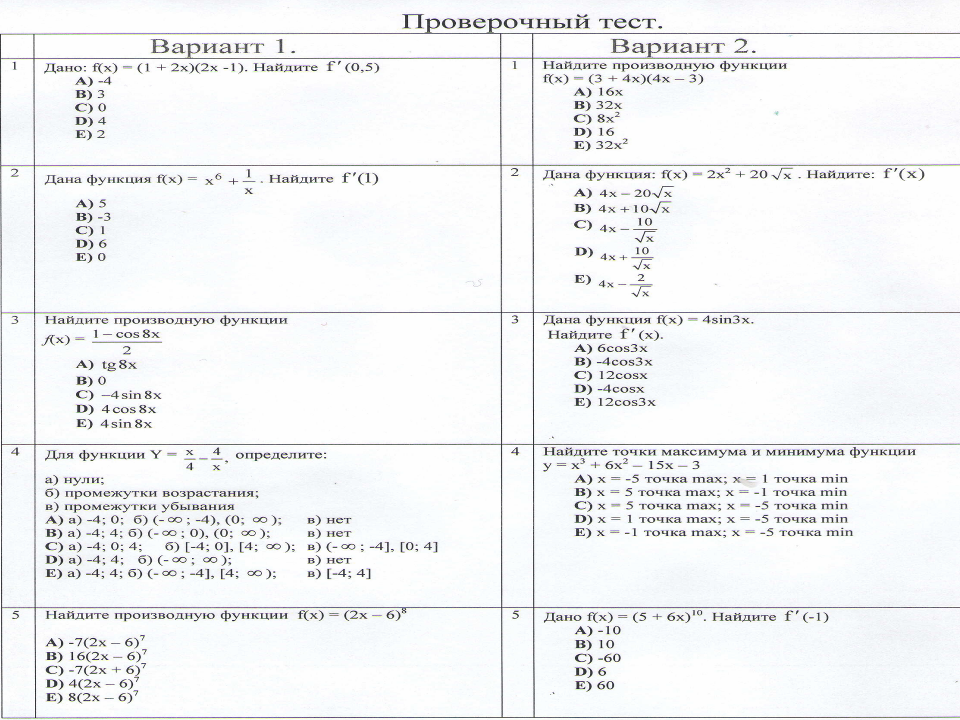 Ответы:Вариант 1.            1 – С2 – А3 – Е4 – D5 – BВариант 2.1 – В2 – D3 – E4 – A5 – CПодведение итогов. Выставление оценок. Домашнее задание.Фамилия ИмяДомашнее заданиеМатематическое лотоПрактикумПроверочный тестИтоговая оценкау(x)=sqr (2)у(x)=8x3у(x)=5/(x4)у(x)=tg 3xу(x)=1/8*xу(x)=(x+7)5у(x)=sin 5xу(x)=7ctg 2xу(x)=x6у(x)=(8-2x)3у(x)=cos(x-π/6)у(x)=4 cos(x/5)